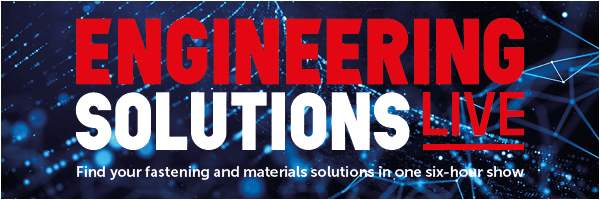 Engineering Solutions Live – Promotional Wording25 Words:Join us on September 9th for Engineering Solutions Live, which brings together four key engineering technology areas under one roof, in a one-day, easy-to attend-event. Join us on September 9th for Engineering Solutions Live, the largest gathering of engineering, design and manufacturing professionals and suppliers in the UK. 50 Words:Join us on September 9th for Engineering Solutions Live, the UK’s premier engineering technology event which brings together four key areas: fastening, materials, PCB and measurement under one roof for an invaluable day of learning, networking & doing great business. Register for your FREE place today! by visiting: www.engineeringsolutionslive.co.uk250 Words:Running for over 15 years, Engineering Solutions Live is the largest gathering of engineering, design and manufacturing professionals and suppliers in the UK.Combined of four complementary events: Engineering Materials Live, the FAST Show, Make Measurement Matter and PCB Design & Manufacturing Live; Engineering Solutions Live delivers a unique opportunity for the engineering, manufacturing and design industries to come together for an invaluable day of learning, networking and doing great business.   Within the exhibition, over 100 market-leading companies will be showcasing their solutions, new products and the latest innovations to address current challenges. Current exhibitors include: Henkel, Staytite, Harwin, 4Plas, Von Roll UK Ltd, Apex Metrology and Blum Novotest – to name a few…As well as a comprehensive exhibition, at Engineering Solutions Live you can access a programme of free workshops – providing fresh insights into current industry challenges and opportunities on the horizon as well as emerging technologies, practices and innovations - helping you to keep up to date and thrive in the years ahead.Taking place at the British Motor Museum in Gaydon, Warwickshire, all attendees will gain free access to the whole museum, providing an exhilarating close-up view of the cars that made this country.Don’t miss out! Reserve your FREE place and find out more at: www.engineeringsolutionslive.co.uk
